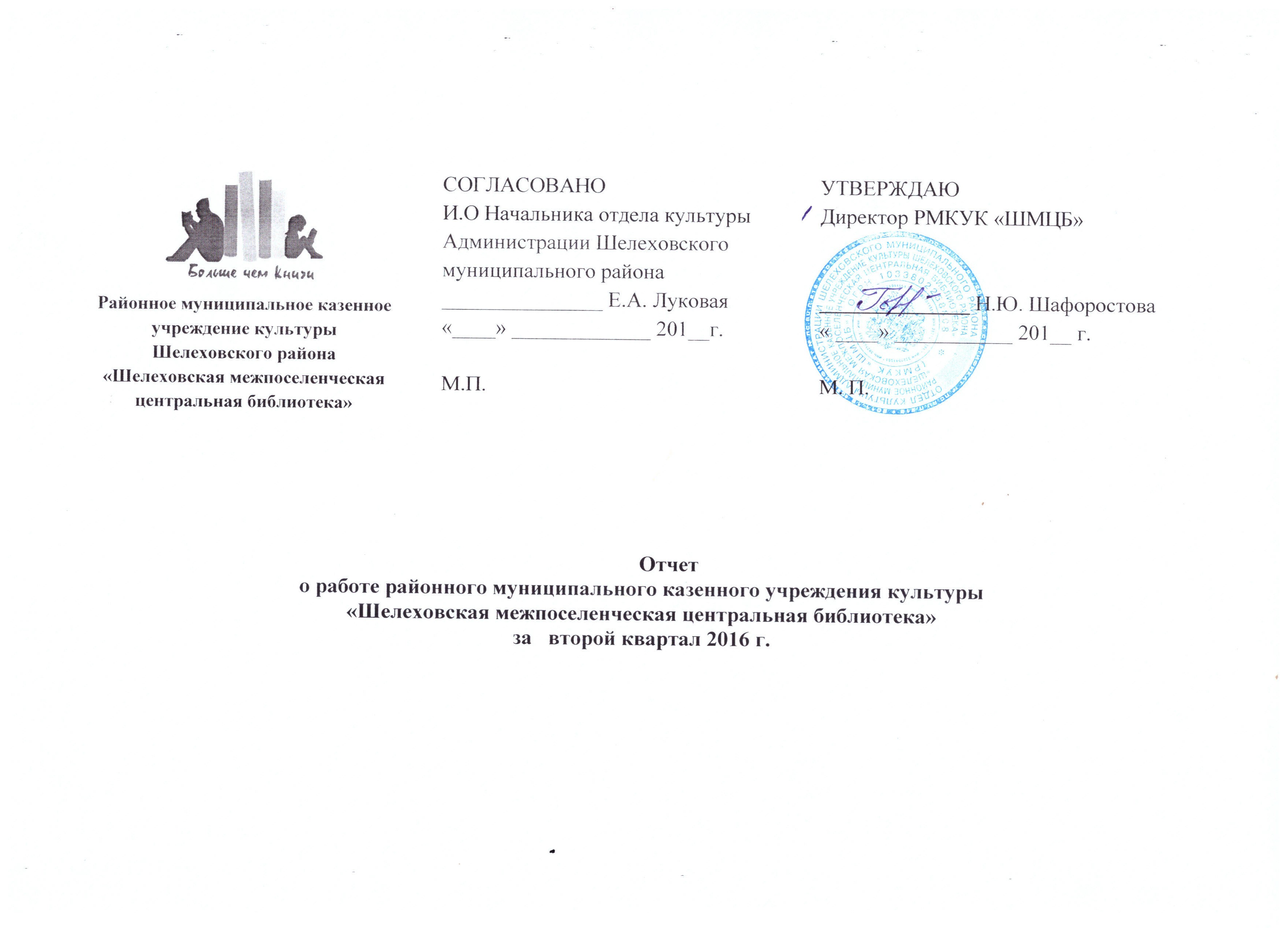 (17) Библиотечная деятельностьСохранение и развитие единого книжного фонда библиотек Шелеховского района.Библиотечные фонды:В течение второго квартала:поступило 327 экз., из них  в дар- 70,03 % , из ИОГУНБ им. Молчанова - Сибирского – 29,97%выбыло из фондов библиотек 3777 экземпляров литературы:  РМКУК «ШМЦБ» -  1424 экз. (37,7%), Большелугской  библиотеки – 1552 экз.  (41 %) , Олхинской- 270 экз.  (7%) , Введенской -531 экз. (14%).   Передано в библиотеки за второй квартал  2016г.Создание единого информационного пространства библиотек Шелеховского района. Пополнение электронного каталога (ЭК)за II квартал  в ЭК было внесено записей   на 36% больше, чем за этот же период 2015 года; в электронный каталог введено 548   библиографических записей на ретроспективный краеведческий фонд.  пользователи, в т.ч. удаленные, имеют возможность поиска библиографических источников в ЭК: использование полнотекстовых краеведческих ресурсов: «Шелеховский вестник», «Областная»: общественно-политическая газета», «Восточно - Сибирская правда», «СМ номер один», «Ваше право» и др.пользователи, в т.ч. удаленные, имеют возможность использования полнотекстовых ретроспективных  краеведческих ресурсов: на сайте библиотеки выставлено всего 785  (1кв. -140 экз., 2 кв.- 118экз.)  газет «За алюминий» и  «Рассвет коммунизма».Введенская сельская библиотека с конца 2015 года не имеет выхода в Интернет, в связи с отказом Ростелекома в подключении проводного Интернета по причине отсутствия технической возможности (отсутствие вышки в той части села, где находится библиотека). количество участников в группах социальных сетей увеличилось:  «Одноклассники» - 6,6   %,  «В контакте» - на 7,1 %,   Youtube  - на  52 %   (1 кв.- 47 %) ,  Google – на   42,6 (1 кв.- 33%).2.1. Пополнение электронного каталога: 2.2.  (17.3).Развитие информационных технологий для обеспечения доступа жителей к информации:2.3. Сведения о сайте РМКУК «ШМЦБ»:2.4.  Количество участников в группах социальных сетей:Повышение  роли и значения  книги и чтения  в культурной жизни Шелеховского района. За  второй  квартал 2016 г. произошло снижение контрольных показателей по сравнению с этим же периодом 2015г:количество пользователей по библиотекам МО Шелеховского района  уменьшилось на  5,0 %;  число посещений  на   16,6 %;   количество книговыдач  на   13,8 % , в связи с  упорядочением учета основных контрольных показателей в РМКУК «ШМЦБ, введением контрольного листка для учета посещений и книговыдач.    План по основным контрольным показателям   на 2016 год был составлен с учетом  нагрузки на одного библиотекаря,  в   соответствии  с приказом Министерства культуры РФ  от 29.01.1979 N 53 (с изменениями и дополнениями по состоянию на 12 октября 2006 года.  Основные контрольные показатели.Развитие деятельности центров открытого доступа: Деятельность центра  правовой,  деловой и социально-значимой информации.за  второй квартал 2016 года количество пользователей Центра правовой, деловой социально-значимой информации уменьшилось   на  7,7 %, число посещений  увеличилось  на  0,3  %.  Компьютерные центры библиотек МО района: за  второй квартал 2016г. количество пользователей Компьютерных центров библиотек МО района уменьшилось на  48 %, посещений на 10  %, в связи с отключением выхода в Интернет в библиотеке п. Подкаменная (отсутствие финансирования на подключение к Интернет), в селе Моты открылся свободный доступ к Интернету по технологии Wi-Fi, в пгт. Большой Луг из трех ПК компьютерного центра только один ПК подключен к сети Интернет.  Проведение культурно-просветительских мероприятий: 	Во   втором квартале 2016 года количество культурно-просветительских мероприятий  увеличилось  по сравнению со  вторым кварталом 2015 года на 2,9 %, соответственно   увеличилось и число посещений мероприятий на  27 %. План проведения культурно просветительских  мероприятий   РМКУК «ШМЦБ» и  библиотек МО  Шелеховского  района на 2016 год  подготовлен в соответствии с Приказом Минкультуры России от 30.12.2014 № 2477 «Об утверждении типовых отраслевых норм труда на работы, выполняемые в библиотеках»  и фондом рабочего времени основного персонала на 2016 год.   Мероприятия, проведенные впервые:«Исчезающая красота» - экологическая кругосветка -  в рамках дня  информации «Жизнь с стиле ЭКО».« Место встречи изменить нельзя» - всероссийская акция Библионочь -2016 «Читай кино!»Акция «ГОЛУБЬ МИРА. Мы в мир, покончивший с войной, вошли навеки…»«Всем сердцем поклонись: Квиз, посвящённый Победе в Великой Отечественной войне.«Войны свидетели живые» - вечер - встреча поколений.«Звени, звени, златая Русь» - музыкально-патриотический час  ко Дню России."Зачем стихи меня тревожат" - творческий вечер шелеховской поэтессы  С.А. АфанасьевойОт Земли и до Луны - все ребята знать должны  - космический квест.«Обвинены в крестьянстве»- презентация книги А. Беляеева.Мероприятия в рамках Года Кино Мероприятия в рамках Года  особо охраняемых природных территорийЧтение в помощь образованиюЧтение в помощь духовному развитию личностиПатриотическое просвещение Повышение правовой грамотности населения, информационно – правовое просвещение населения  Шелеховского района. Содействие социально-экономическим преобразованиям района.состоялось 5 информационно – консультационных приемных, которые посетило 43 человека, в том числе 15 – молодежь от 15 до 30 лет;в рамках  информационно – консультационных приемных оформлено 3 выставки – консультации; книговыдача с выставок составила  68  экземпляров;17 мая 2016 года  в рамках проекта «Профком»  состоялась встреча  «Разрешение конфликтов профессионально»  с медиатором Андриановым Ю.В.  На встрече присутствовали  - 49 человека, в том числе 43 – молодежь от 15 до 30 лет;20 апреля 2016 года в рамках занятий Высшей народной школы проведено второе занятие правового факультета «Меры социальной поддержки». Присутствовало – 29 человек;21 апреля 2016 года в рамках Всероссийского Дня бесплатной юридической помощи совместно с Администрацией Шелеховского Муниципального района организован и проведен День бесплатной юридической помощи. Жителей района консультировали: Непомнящих В.А. – главный специалист правового отдела АШМР, Любочко И.С. – консультант правового управления АШМР, Свидерская Т.А. – специалист отдела по социальной поддержке населения АШМР. За консультацией обратились – 37 человек.17 мая приняли участие в 3 Областной акции единого действия «Защитим детей вместе». 18 человек получили флаеры с номером детского телефона доверия;c 3 по 14 июня  проведена Неделя правовых знаний. Посетили – 58 человек; В течение 2 квартала на сайте РМКУК «ШМЦБ» были представлены   виртуальные выставки «Избирательное право: информационный ресурс библиотеки», «Новые периодические издания по праву», «Готовимся к ОГЭ и ЕГЭ: полезные сайты». Развитие краеведческой деятельности библиотекза 2  квартал 2016г.  количество оцифрованных документов увеличилось на  0,9 % по сравнению с этим же периодом 2015г;Оцифровка фондаКраеведческие проекты  Краеведческая деятельность осуществлялась по двум направлениям: проведение культурно-просветительских мероприятий и подготовка информации для создания краеведческой страницы   «МеждуРЕЧЬе» на сайте РМКУК «ШМЦБ».В течение 2 квартала продолжалась работа по сбору информации для разделов  краеведческой  страницы «МеждуРЕЧЬе»: Судьбой им  было суждено… твои люди Шелехов (о почетных гражданах, ветеранах  и детях  войны), Орловские комсомольцы (о первостроителях), Литературная страница (поэзия и проза), Природные памятники (о скальниках, реках Иркут и Олха, Шаманском утесе, острове орхидей, Забайкальском заповеднике).26.04.2016г. в целях  популяризации творчества шелеховских авторов проведены, ставшие уже традиционными, Соколовские чтения «Моё здесь останется слово – из дня былого в завтра  весть». В  чтениях приняли участие школьники района их организаторы, а также учителя, библиотекари и  поэты  города Шелехова. На конкурсе звучали стихи В.П. Соколова и других шелеховских поэтов: Э.Герасименко, А. Борисенко, Т.Ангарской,  В. Шкруднева, В.Кузьминой,  А. Шестаковой, В. Шашлова.  Участница конкурса Цветкова Валерия заявила о себе как начинающий поэт и получила приглашение напечатать свои стихи  в литературном альманахе «Первоцвет». 16.06.2016г. состоялась презентация книги шелеховского автора А. Беляева «Обвинены в крестьянстве». Цели данного мероприятия: знакомство с автором, его  творчеством, заинтересовать пользователей  в чтении книг об истории русского крестьянства.В настоящее время  активно ведётся оцифровка  ретроспективных краеведческих изданий. Оцифрованные документы выставляются на сайт библиотеки, что дает возможность повысить оперативность  выполнения запросов пользователей.5 .05.2016 в преддверии празднования 71годовщины Победы, состоялся вечер-встреча учащихся с  ветеранами и тружениками тыла «В Сибири не было войны, но мы огнём её задеты». Активное участие в мероприятии приняли члены клуба «Забайкальское землячество», ими была представлена  презентация о шелеховских участниках Великой Отечественной войны, которые дошли до Берлина, а некоторые из них  даже расписались на стенах Рейхстага   (Эппов С.А.). Затем был продемонстрирован документально-короткометражный фильм «Они дошли до Берлина». Творческим подарком для ветеранов было выступление «концертной бригады» детского садика «Журавлик». В заключение  мероприятия была представлена выставка – экспозиция  «Великий подвиг ваш история хранит» оформленная фотохудожником  В.Васильевым.Организация эффективного и качественного обслуживания различных читательских групп  в рамках реализации проектовМероприятия во  втором квартале 2016  в рамках реализации проектов:Актуализация методической деятельности.Продолжена работа по методическому обеспечению деятельности библиотек МО Шелеховского района в рамках программы «Компетентный библиотекарь» (далее Программа)Во втором квартале в  рамках реализации  Программы повысили свою квалификацию 55% специалистов МО Шелеховского района Разработано Положение о Смотре -  конкурсе  среди  библиотек МО Шелеховского района «Лучшее культурно-просветительское  мероприятие 2016»Консультация  для директоров  культурно-досуговых центров Шелеховского района по вопросам методического обеспечения деятельности  библиотек.Мониторинг деятельности библиотек МО Шелеховского района в рамках Программы:По  результатам  экспертно-диагностичекого обследования библиотеки Олхинского МО совместно с  методическим центром Областной научной библиотеки им. И.И. Молчанова-Сибирского оказана методическая и практическая  помощь  специалисту библиотеки в расстановке книжного фонда в соответствии с таблицами библиотечно-библиографической классификации (ББК). По  результатам  экспертно-диагностичекого обследования библиотеки Шаманского МО оказана практическая помощь в отборе литературы на списание. Мониторинг основных показателей библиотек МО Шелеховского района  для  Дорожной карты учреждений культуры Шелеховского района Создание условий для повышения компетентности библиотечных работников  в соответствии с современными требованиями: Для  специалистов библиотек МО Шелеховского района 27 апреля марта 2016 года  проведен семинар – практикум «Информационно-коммуникационные технологии в деятельности общедоступной библиотеки».Участие директора РМКУК «ШМЦБ» в областном семинаре - совещании директоров «Продвижение чтения в России: цели, задачи, достижения. Проблемы и перспективы» - 18-19 апреляПредоставление реальной, действенной методической помощи библиотечным работникам в их деятельности: Разработан пакет    документов (ПРОЕКТОВ), регламентирующих деятельность РМКУК «ШМЦБ»: Положение   об административно - хозяйственном Отделе, Положение об Отделе библиографии и краеведения, Положение об Отделе обработки и каталогизации литературы, Положение об Отделе обслуживания взрослого населения, Положение об Отделе обслуживания детского населения, Положение об Отделе развития и связей с общественностью, Положение о Центре правовой, деловой и социально-значимой информации, Положение об Отделе кадрового и технического обеспечения; Должностная инструкция на главного библиотекаря Отдела библиографии и краеведения, Должностная инструкция на главного библиографа Отдела библиографии  и краеведения, Должностная инструкция на главного библиотекаря Отдела комплектования, обработки и каталогизации, Должностная инструкция на библиотекаря-каталогизатора, Должностная инструкция на  заведующего Отделом обслуживания взрослого населения,Должностная инструкция на главного библиотекаря Центра правовой деловой и социально-значимой информации, Должностная инструкция на главного библиотекаря читального зала отдела обслуживания взрослого населения, Должностная инструкция на главного библиотекаря абонемента отдела обслуживания взрослого населения, Должностная инструкция библиотекаря абонемента отдела обслуживания взрослого населения, Должностная инструкция на  заведующего отделом обслуживания детского населения, Должностная инструкция библиотекаря абонемента до 14 лет, Должностная инструкция библиотекаря абонемента до 10 лет, Должностная инструкция библиотекаря детского читального зала, Должностная инструкция на главного технолога Отдела развития и связей с общественностью, Должностная инструкция на методиста Отдела развития и связей с общественностью, Должностная инструкция на специалиста по маркетингу Отдела развития и связей с общественностью. Актуализирована схема отчета в отдел культуры для библиотек МО Шелеховского района.Проведено  16 индивидуальных  консультаций для специалистов библиотек МО Шелеховского района. Основные темы: «Учет массовой работы в библиотеке», «Таблицы ББК и расстановка книжного фонда», «Учет основных показателей в библиотеке, ведение Дневника библиотеки», «Особенности конкурса «Лучшее  культурно-просветительские мероприятии 2016» Культурно-деловое сотрудничество РМКУК «ШМЦБ с организациями, учреждениями, предприятиями Показатели2016г.2016г.2016г.2016г.Показатели1 кв.2 кв.3 кв.4 кв.поступило документов, тыс. экз.313327выбыло документов, тыс. экз.3777состоит на конец отчетного периода, тыс. экз. 240340236890Биб-киМестный бюджет Местный бюджет Дар (обл. б-ка, читатели)Дар (обл. б-ка, читатели)ЗаменаЗаменаПрограммыПрограммыОбл. б-каОбл. б-каКПРФКПРФЭкз.СуммаЭкз. СуммаЭкз.СуммаЭкз.СуммаЭкз.СуммаЭкз.СуммаРМКУК ЩМЦБ15025946,61245884,95Б-ка п. Бол. Луг141300,003733434,51Б-ка с. ОлхаБ-ка с. Моты7700,0071977,00Б-ка с. Шаманка9900,00158701,37Б-ка с. БаклашиБ-ка с. Введенщина405570,0081762,72Б-ка с. Подкаменная9850,0072007,00Всего327327327327327327На сумму89034,1689034,1689034,1689034,1689034,16Наименование организацииГод создания ЭКВсего состоит записейв  ЭКВнесено записей за 2 квартал 2015 года Внесено записей за 2  квартал 2015 года+/-РМКУК «ШМЦБ»2009309498562367+1511 (36%)Показатели2015 г.2016 г.+;-к 2015 г.Количество библиотек, имеющих персональные компьютеры (ед.)99Количество автоматизированных рабочих мест библиотечных (всего ед.)2828Количество библиотек, имеющих доступ в Интернет (ед.)98-1 Число мест доступа в Интернет (ед.)5554-1Количество библиотек, имеющих электронную почту (ед.)98-1№Наличие сайта учрежденийВ 2015 году создан новый сайт,  информация на сайте выставляется с сентября 2015 года.Адрес сайтаКоличество публикаций 2015 г.1квартал 2016 г.2 квартал 2016гКол-во удаленных (авторизированных) пользователей 2015г.1квартал 2016 г..2 квартал 2016 гЧисло посещений сайта  2015г.1квартал 2016 г.2 квартал 2016 г1Районное муниципальное казенное учреждение культуры Шелеховского района «Шелеховская межпоселенческая центральная библиотека»www.shmcb.ru545  86 51868 60747614247987632015г. 2 кварта 2016 г.+\-«В контакте» (количество участников)100126+ 26  «Одноклассники» (количество участников)407436+29 «Мой мир» (количество участников)8688+2Канал на Youtube (количество просмотров)31506604+3454Профиль на Google (количество просмотров)664711595+4948Face book (количество участников)312293-19НаименованиеЧисло зарегистрированных пользователей Число зарегистрированных пользователей Число зарегистрированных пользователей Число зарегистрированных пользователей Число зарегистрированных пользователей Число зарегистрированных пользователей Число зарегистрированных пользователей Число зарегистрированных пользователей Наименование2015 год2015 год2015 год2015 год2016 год2016 год2016 год2016 годНаименование1 кв.2 кв. 2015г3 кв.4 кв.1 кв.2 кв.3 кв.4 кв.РМКУК «ШМЦБ»3912171521161216Библиотеки сельских поселений2208103928031401Итого по району6120275549192617НаименованиеЧисло посещенийЧисло посещенийЧисло посещенийЧисло посещенийЧисло посещенийЧисло посещенийЧисло посещенийЧисло посещенийНаименование2015 год2015 год2015 год2015 год2016 год2016 год2016 год2016 годНаименование1 кв.2 кв. 2015г3 кв.4 кв.1 кв.2 кв.3 кв.4 кв.РМКУК «ШМЦБ»1789618421771811324Библиотеки сельских поселений10337112831256113248Итого по району28233297042027924772НаименованиеКол-во  документовыдачКол-во  документовыдачКол-во  документовыдачКол-во  документовыдачКол-во  документовыдачКол-во  документовыдачКол-во  документовыдачКол-во  документовыдачНаименование2015 год2015 год2015 год2015 год2016 год2016 год2016 год2016 годНаименование1 кв.2 кв. 2015г3 кв.4 кв.1 кв.2 кв.3 кв.4 кв.РМКУК «ШМЦБ»50214372892810426836Библиотеки сельских поселений24108248812272026700Итого по району74322621705082453536№п/пНаименование компьютерного центраПользователиПользователиПользователиПользователиПользователиПользователиПользователиПользователи№п/пНаименование компьютерного центра2015 год2015 год2015 год2015 год2016 год2016 год2016 год2016 год№п/пНаименование компьютерного центра1 кв.2 кв.3 кв.4 кв.1 кв.2 кв.3 кв.4 кв.1 Центр  правовой,  деловой и социально-значимой информации424193438178№п/пНаименование компьютерного центраПосещенияПосещенияПосещенияПосещенияПосещенияПосещенияПосещенияПосещения№п/пНаименование компьютерного центра2015 год2015 год2015 год2015 год2016 год2016 год2016 год2016 год№п/пНаименование компьютерного центра1 кв.2 кв.3 кв.4 кв.1 кв.2 кв.3 кв.4 кв.1Центр  правовой,  деловой и социально-значимой информации923132015631325№п/пНаименование компьютерного центраПользователиПользователиПользователиПользователиПользователиПользователиПользователиПользователи№п/пНаименование компьютерного центра2015 год2015 год2015 год2015 год2016 год2016 год2016 год2016 год№п/пНаименование компьютерного центра1 кв.2 кв.3 кв.4 кв.1 кв.2 кв.3 кв.4 кв.1«Навигатор». Подкаменская СБ303902«Искатель» Большелугская городская библиотека483313163«Меридиан». Мотская СБ13595Итого:91413121№п/пНаименование компьютерного центраПосещенияПосещенияПосещенияПосещенияПосещенияПосещенияПосещенияПосещения№п/пНаименование компьютерного центра2015 год2015 год2015 год2015 год2016 год2016 год2016 год2016 год№п/пНаименование компьютерного центра1 кв.2 кв.3 кв.4 кв.1 кв.2 кв.3 кв.4 кв.1.«Навигатор». Подкаменская СБ464273182.«Искатель» Большелугская городская библиотека1728348933.«Меридиан». Мотская СБ98463439Итого:734156113140НаименованиеКол-во мероприятий2015 годКол-во мероприятий2015 годКол-во мероприятий2015 годКол-во мероприятий2015 годКол-во мероприятий2016 годКол-во мероприятий2016 годКол-во мероприятий2016 годКол-во мероприятий2016 год1 кв.2 кв.3 кв.4 кв.1 кв.2 кв.3 кв.4 кв.Итого: РМКУК «ШМЦБ»95619173Библиотеки МО района 7910959102Итого: по району174170150175НаименованиеЧисло посещений массовых мероприятий  за 2015 годЧисло посещений массовых мероприятий  за 2015 годЧисло посещений массовых мероприятий  за 2015 годЧисло посещений массовых мероприятий  за 2015 годЧисло посещений массовых мероприятий за 2016 годЧисло посещений массовых мероприятий за 2016 годЧисло посещений массовых мероприятий за 2016 годЧисло посещений массовых мероприятий за 2016 год1 кв.2 кв.3 кв.4 кв.1 кв.2 кв.3 кв.4 кв.РМКУК «ШМЦБ»201696711312316Библиотеки сельских поселений2077147116581065Итого: по району4193243827893381Название мероприятия ОрганизаторКраткая аннотацияКоличество участников Название мероприятия ОрганизаторКраткая аннотацияКоличество участников Опрос «Читать или смотреть - ваш выбор»РМКУК «ШМЦБ»Опрос на сайте РМКУК «ШМЦБ»27«Киноквиз» для людей с ограниченными возможностями-«-Популяризация кино, организация досуга37Там на неведомых дорожках» показ отрывков из киноверсий и  громкие чтения  сказок  А.С.Пушкина в рамках марафона «От фильма к книге и обратно»  к  Пушкинскому дню в России.РМКУК «ШМЦБ», ООДНПопуляризация чтения,  развитие интереса к литературе о Космосе, организация досуга.22«Гений комедии» Квиз к юбилею Гайдая.Мотская сельская библиотекаПопуляризация кино,  продвижение книги и чтения. 18«Кино и книга» Видеолекторий  Большелугская сельская библиотека Популяризация кино,  продвижение книги и чтения.38Название мероприятия ОрганизаторКраткая аннотацияКоличество участниковНазвание мероприятия ОрганизаторКраткая аннотацияКоличество участников«Дикие и домашние – все такие важные»  экокараван,  викторина.РМКУК «ШМЦБ», ООДНВоспитывать бережное отношение к животным и к окружающей среде.18Исчезающая красота – Квиз-экологическая кругосветка по страницам Красной Книги   к Международному дню экологических знанийРМКУК «ШМЦБ», ООДНЦель: Дать представление о полной взаимосвязи человека и природы; об ответственности человека за сохранность животного мира; показать, что человек – частица природы; воспитывать у читателей любовь к животным, экологическую культуру, чувство единства с окружающим миром27«Чернобыль: это не должно повториться» - экологические чтенияРМКУК «ШМЦБ»Цель: знакомство с последствиями аварии11Название мероприятияОрганизаторКраткая аннотацияКоличество участниковНазвание мероприятияОрганизаторКраткая аннотацияКоличество участниковСоколовские чтенияРМКУК «ШМЦБ» совместно отделом образования Шелеховского района Цель: Популяризация творчества Шелеховских авторов, воспитание и развитие духовной культуры населения Шелеховского района, выявление талантливых исполнителей.83«Научился я читать, хочу читателем стать» - посвящение в читатели.ООДНЦель: Знакомство с библиотекой, привлечение в библиотеку новых читателей.22«День славянской письменности и культуры» - встреча с иркутским детским писателем Еленой АнохинойРМКУК «ШМЦБ», ООДНЦель: Знакомство с автором детских стихов и рассказов и ее творчеством52«Открой рот»: Чемпионат по чтению вслухМежрегиональная федерация чтения. Руководитель Верхозин А. И. Библиотекари Малькова М. В. Третьякова И. С.Цель: Популяризация чтения.39Название мероприятияОрганизаторКраткая аннотацияКоличество участниковНазвание мероприятияОрганизаторКраткая аннотацияКоличество участниковЕщё не раз вы вспомните меня…: Монопрограмма, посвящённая 130-летию Н. ГумилёваРМКУК «ШМЦБ»Цель: Знакомство  с творчеством Н. Гумилёва29«История изобразительного искусства Иркутской области ХХ и ХХI века» - презентация книги Иркутского искусствоведа, кандидата  исторических наук, члена Союза художников России Ларёвой Т.Г.РМКУК «ШМЦБ»Цель: Знакомство с творчеством Т. Г. Ларёвой27«Марина Цветаева: Слова и мысли: поэтический вечер для людей с ограниченными возможностямиРМКУК «ШМЦБ» Цель: Знакомство  с творчеством Цветаевой, организовать досуг18Выставка – просмотр «Пока в России Пушкин длится, метелям не задуть свечу!» к  Пушкинскому  дню в РоссииРМКУК «ШМЦБ»Цель: привлечение читателей к чтению  произведений  А.С. Пушкина.22Название мероприятияОрганизаторКраткая аннотацияКоличество участниковНазвание мероприятияОрганизаторКраткая аннотацияКоличество участников«В Сибири не было войны, но мы огнём её задеты» - вечер-встреча поколенийРМКУК «ШМЦБ»Цель: знакомство с живыми свидетелями  Великой отечественной войны.64«Мы о войне стихами говорим « Конкурс чтецов.Шаманская сельская библиотека Цель - привлечение к чтению книг историко-патриотической тематики.67«Читаем детям о войне» Акция Шаманская сельская библиотекаЦель - привлечение к чтению книг историко-патриотической тематики.35« Через пекло фашистских застенков» Вечер - встреча с автором книги  «Непокоренные»   Кокшаревой В.И. Библиотека БольшелугскогоГородского поселения  Цель - патриотическое просвещение детей  и  молодежи.28Квартал 2Квартал 2Квартал 2Квартал 2Квартал 2Тема консультацииДатаИсполнителиКоличество участниковВ том числе молодежь от 15 до 30 лет7. Организация и подготовка к государственной итоговой аттестации обучающихся 9-х, 11-х классов13 апреляЧуковецкая Л.С. – консультант по  общему образованию Упраления образования, молодежной политики и спорта Администрации  Шелеховского Муниципального района968. Целевое обучение выпускников 11-х классов Шелеховского района20 апреляВласова Г.В. – главный специалист Управления образования, молодежной политики и спорта 749. Основные изменения налогового законодательства в 2016 году11 маяГудзь Л.А.  - начальник отдела камеральных проверок  Межрайонной инспекции Федеральной налоговой службы №19 по Иркутской области;Артемьева Л.М. -  заместитель начальника отдела работы с налогоплательщиками Межрайонной ИФНС № 19 по Иркутской области; Любочко И.С. – консультант правового управления Администрации Шелеховского Муниципального района10310. Комплектование муниципальных дошкольных образовательных организаций на 2016 – 2017 учебный год18 маяСвинтицкая О.В – главный специалист Управления образования, молодежной политики и спорта Администрации Шелеховского Муниципального района2 чел.+ 2 вопроса заочно.111. Благоустройство города Шелехова (освещение улиц, озеленение территории)8 июняГусельникова Н.В. – главный специалист по благоустройству и озеленению отдела ЖКХ Администрации города Шелехова151ИТОГО2 квартал:5 информационно – консультационных приемных43 15Наименование организацииВсего оцифровано изд. за 2015 гОцифровано за 2015год по кварталамОцифровано за 2015год по кварталамОцифровано за 2015год по кварталамОцифровано за 2015год по кварталамНаименование организацииВсего оцифровано изд. за 2015 г1 кв.2 кв.3 кв.4 кв.346076149Всего оцифровано изд. 2016 гОцифровано за 2016 год по кварталамОцифровано за 2016 год по кварталамОцифровано за 2016 год по кварталамОцифровано за 2016 год по кварталам1 кв.2 кв.3 кв.4 кв.184 экз.63+ - к 2015г+ 150+3Корпоративный  областной Проект «Литературная карта Приангарья»За II квартал размещены информационно-библиографические и событийные материалы о литературной жизни города  и района на портале  областной библиотеки корпоративного краеведческого проекта «Литературная карта Приангарья»  им. Молчанова-Сибирского : «4-е Соколовские чтения»;Презентация историко-документального издания А. Беляева «Обвинены в крестьянстве»Предоставление следующих, самых значимых литературоведческих   материалов, для выставления на «ЛКП» (литературная карта «Приангарья»),   по договоренности с руководителем проекта, остаются за выбором участника проекта – РМКУК «ШМЦБ».Корпоративный областной Проект «Середина земли»В рамках Договора продолжается  наполнение корпоративной БД «Середина земли» краеведческими материалами из местного издания: «Шелеховский вестник». Во II-м квартале 2016 г., согласно технологической инструкции корпоративного проекта «Середина Земли  8 ед. полнотекстовых аналитических документов в ККАРС «Середина Земли». Кроме того, согласно Договору по корпоративному обмену между участниками проекта «Середина Земли», принято в формате iso-файлов в БД Электронного каталога «ШМЦБ»  аналитических записей с полнотекстовыми документами  за II квартал:  861Наименование проектаОтчет о проделанной работеПроект «Пенсионеры – Он-лайн»Обучение на базе РМКУК «ШМЦБ» людей пенсионного возраста основам компьютерной грамотности в рамках Народной школы «Компьютерная грамотность для пенсионеров. В 1 квартале 2016 года  обучение прошла 1группа, состоящая из 7 человек. Всего обучено 7 человек.Проект «Литературная студия»Открытый микрофон  Международному Дню поэзии. Приняли участие  -  18 человек, учащиеся Шелеховской гимназии и шк.№2Проект «Выездной читальный зал «Читай на здоровье»Реализуется с 2012 года  на базе детской районной поликлиники. Обслуживание читателей идет в режиме «ожидания приема у врача», 2 раза в месяц. За отчетный период записалось новых читателей 69 человек.  (113 чел. за 2015г). Книговыдача составила  367 экземпляров.Проект «Книга -03».Начало реализации - с 2013год. Цель проекта организация передвижного домашнего абонемента для людей с ограниченными возможностями. За отчетный период обслужено 4 пользователя, посетили их 10 раз, выдано 41 документов, выполнено -2 справки.Проект «С Дельфиненком» круглый год»Реализуется с 2011 года  на базе игровой комнаты отдела обслуживания детского населения.  В рамках проекта работают группы раннего развития.  Обслуживание ведется ежедневно по 40 минут для каждой группы. За отчетный период записалось 64  новых читателей. Проведено 48  занятий, которые  посетили – 379 человек.Проект «Книгообменник».Участие в ФЦП «Национальная программа развития чтения» с целью  обновления книжного  фонда абонемента для привлечения новых читателей в библиотеку и удовлетворения запросов на новые издания. Форма реализации – читатели библиотеки обмениваются популярными  книгами. Во 2 кв. 2016 года фонд Книгообменника пополнился на 10 экз., общее число фонда составило 263 книги, количество читателей увеличилось на 15 человек и насчитывает  всего 142 человека.№п/п	Наименование учреждений1.МКОУ ШР  НШДС №4 от 4 сентября 2014г. 07.04.2016 «Дикие, домашние  - все такие важные!» - экологическая игра  в рамках Дня информации по Экологии  "Жизнь в стиле ЭКО"12.05.2016 «Там, на неведомых дорожках «- электронная  выставка-викторина  по сказкам А.С.Пушкина. Посещения -23 чел.10.06.2016 «Дикие, домашние  - все такие важные!»- экологическая игра.  ЛДП.- Посещения -24 чел.06.05.2016 «Кто был на фронте мал» - электронная выставка о пионерах героях ВОВ. Посещения -24 чел.07.06.2016 «Библиотека - волшебное место,  где всем интересно!» - экскурсия в библиотеку. Посещения -17 чел.10.06.2016 «Исчезающая красота» - экоступени. Посещения -25 чел.14.06.2016 «Там, на неведомых дорожках» - электронная  выставка-викторина  по сказкам А.С.Пушкина. ЛДП.- Посещения -22 чел.14.06.2016 «Звени, звени, златая Русь» - музыкально-патриотический час  ко Дню России. Посещения -24 чел.2.МОУ СОШ №607.04.2016 «Исчезающая красота» -экологическая кругосветка -  в рамках дня  информации "Жизнь с стиле ЭКО. Посещения – 27 чел.16.05.2016 "Сюда приходят дети узнать про все на свете"-экскурсия. Посещения – 26 чел.18.05.2016. Для юных книгочеев наш дом открыт всегда-экскурсия. Посещения – 20 чел.3.МДОУ «Алёнка» 24.05.2016 «День славянской письменности и культуры» - встреча с иркутским детским писателем Еленой Анохиной. Посещения – 52 чел.4. ОБГУСО «Реабилитационный центр для тетей с ограниченными возможностями»19.04.2016 «Кузовок сказок домовёнка Кузьки» - викторина. Посещения – 5 чел.